   O B E C         T E P L I Č K A    Teplička č.p. 40, 364 64  Bečov nad  Teplou,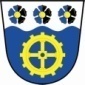  e-mail: obecteplicka@gmail.com  …….Mobil – 607 673 858HARMONOGRAM PLATEB – POPLATKŮKOMUNÁLNÍ ODPAD    Úhradu poplatku proveďte, prosím, nejpozději do konce ledna 2017 osobně  na OÚ Teplička vždy v úřední dny (pondělí a čtvrtek 17:00 – 20:00 hod).   Cena za 1 nádobu/rok zůstává ve výši 1.000,- Kč stejně jako frekvence svozu = 1x za 14 dní.  Podrobnosti viz vyhláška obce č. 2/2012     ZNÁMKY NA SKO, KTERÉ JSTE SI ZAKOUPILI V ROCE 2016 JSOU I NADÁLE PLATNÉ – JE ALE NUTNÉ UHRADIT POPLATEK – viz podmínky shora – POKUD POPLATEK NEBUDE UHRAZEN VE STANOVENÉM TERMÍNU – BUDE VÁM  NÁDOBA ODEBRÁNAZNÁMKY NEJSOU tedy  označeny ROKEM.  Nebudou se měnit ….budou v platnosti vždy  po zaplacení poplatku v daném období. Pokud možno – prosím  odstraňte všechny nadbytečné – již neplatné známky z nádob (pro přehlednost). Nechte nálepku pouze velkou s označením AVE (pokud máte)  a tu, kterou jste si zakoupili v roce 2016Případné dotazy Vám rádi zodpovíme   o s o b n ě …   nebo  na telefonu a záhlaví uvedenémOd roku 2017 JE NOVĚ UMOŽNĚNO  hradit poplatky přímo na účet OBCE – tj.Číslo účtu: 803236359/0800     … jako VS uveďte aktuální rok  t.j pro letošek      2017Do poznámky pro příjemce uveďte …. SKO,své příjmení a č.p.(příp č.e)Tyto údaje jsou nutné ke správnému zařazení platby – JSOU TEDY   N E Z B Y T N É  Dle zákona je k dispozici  i kontejner na:   bio – odpad – umístěn  u železničního přejezdu nádoba na nápojový plech – umístěna u kontejnerů u hasičárnyPROSÍM   DODRŽUJTE   PRAVIDLA   TŘÍDĚNÍPOPLATEK ZA PEJSKYÚhradu tohoto poplatku, pokud se Vás týká, proveďte do konce měsíce ledna 2017  taktéž osobně na OÚ– cena zůstává = 100,- Kč/pes/rok.  Hradí se pejsek starší jednoho roku (pokud máte nově štěňátko, kterému není rok – poplatek nehradíte). PŘÍPADNĚ možno uhradit OBDOBNĚ JAKO U  SKO  NA SHORA UVEDENÝ ÚČET s VS jako u SKO (2017)Do poznámky pro příjemce uveďte :  ….. pes, Vaše příjmení O kulturních akcích pořádaných obcí  v roce 2017  budete informováni po sestavení kalendáře akcí – nejpozději do konce ledna – děkuji za pochopení